İZMİR-SELÇUK ŞEHİT ABDULLAH TAYYİPOLÇOKANADOLU İMAM HATİP LİSESİ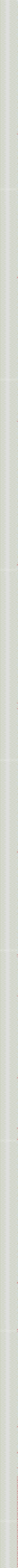 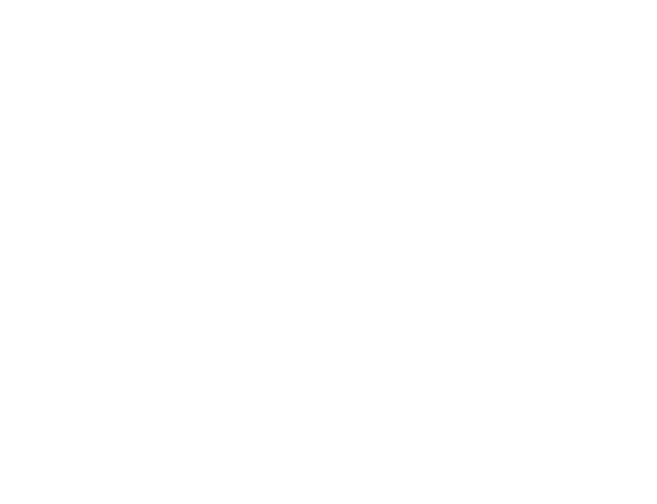 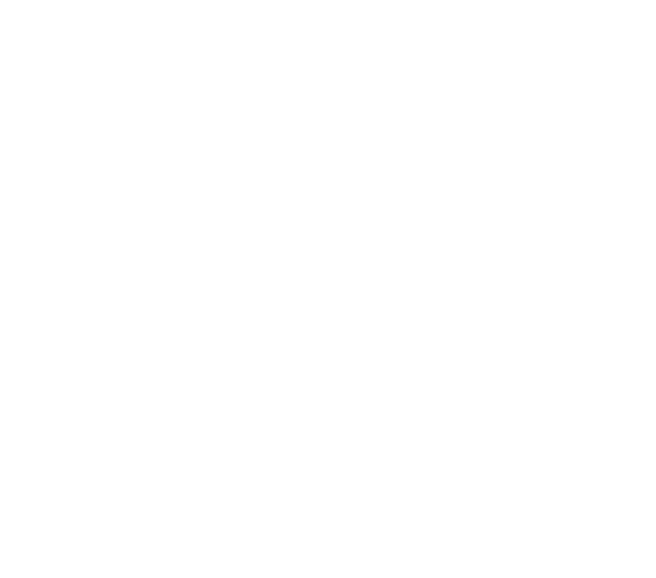 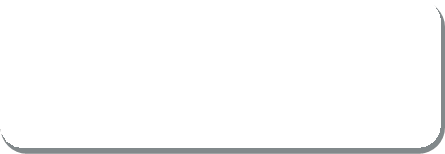 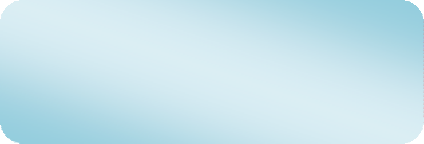 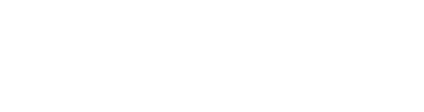 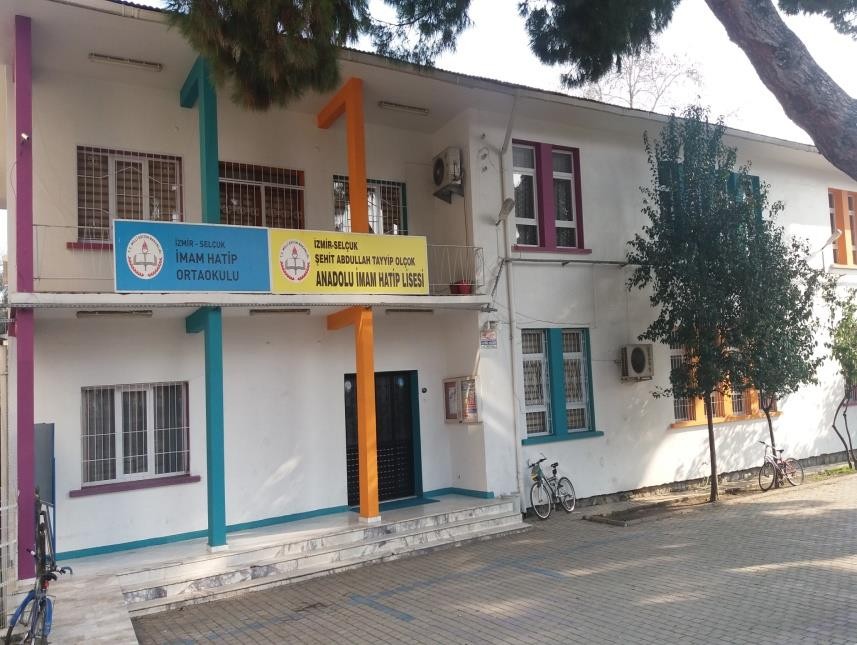  	BRİFİN2017-2018GDOSYASI	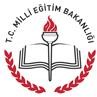 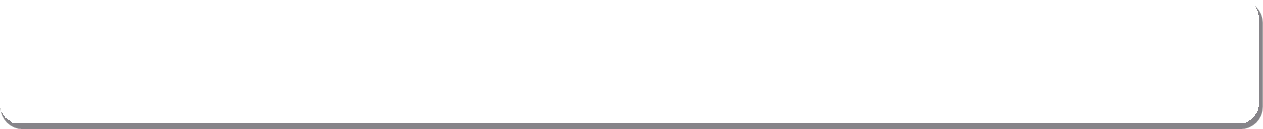 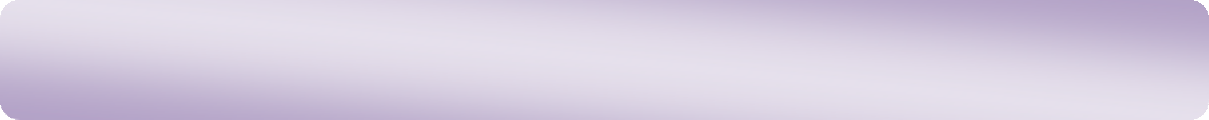 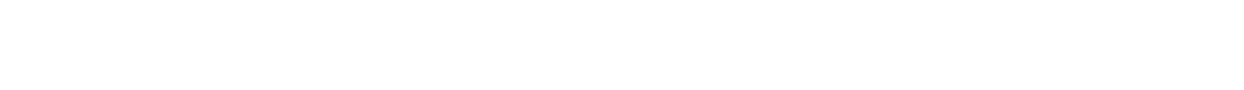 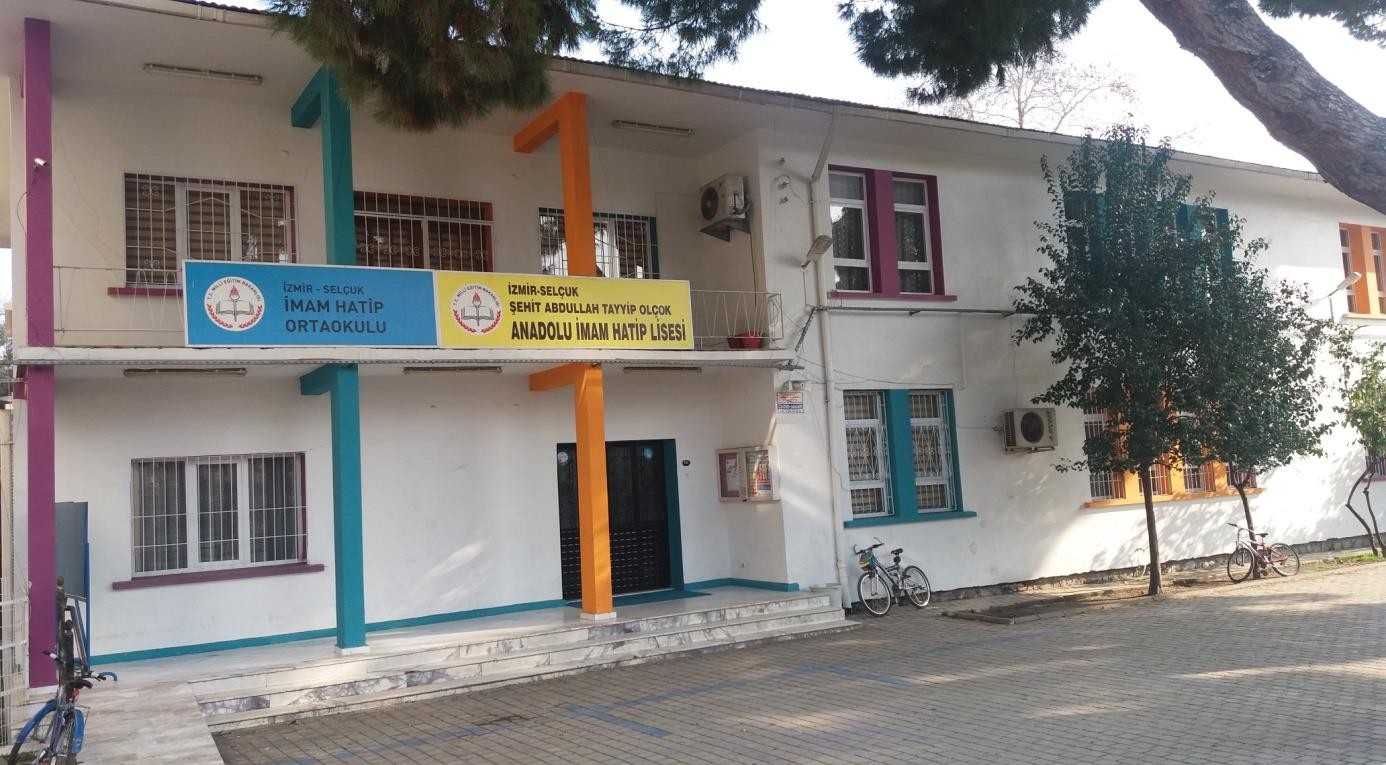 İÇİNDEKİLER1. Kurum Kimlik Bilgileri…………………………………………………………………………………………… 2. Kurumun Genel Özellikleri……………………………………………………………………………………. 3. Personel Bilgileri……………………………………………………………………………………………………3.1. Öğretmen Norm Kadro Bilgileri…………………………………………………………………………3.2. Kurumda Çalışan Personel  Sayısı………………………………………………………………………..4. Öğrenci Bilgileri…………………………………………………………………………………………………….. 4.1. Şube ve Öğrenci Sayıları……………………………………………………………………………………. 4.2. Öğrencilere İlişkin Veriler…………………………………………………………………………………..5. Bina ve Arsa Bilgileri………………………………………………………………………………………………5.1.      Teknolojik     Düzey………………………………………………………………………………………………..6. Kurullar ve Komisyonlar…………………………………………………………………………………………7.  Kurumun  Sosyal-Sportif Faaliyetleri………………………………………………………………………. 8. Kurumun Başarıları………………………………………………………………………………………………..9. Kurumun Sorunları ve Çözüm Önerileri………………………………………………………………….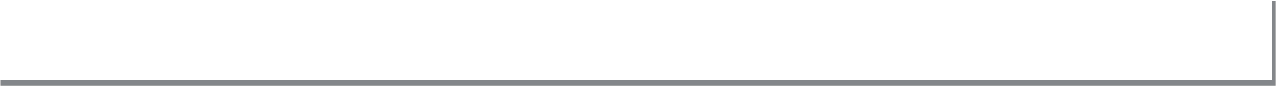 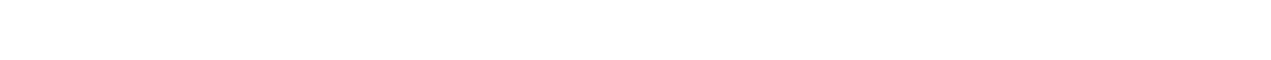 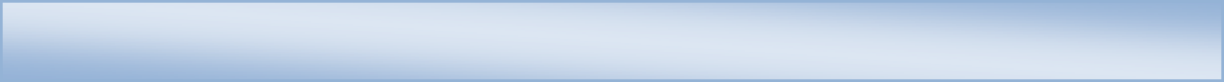 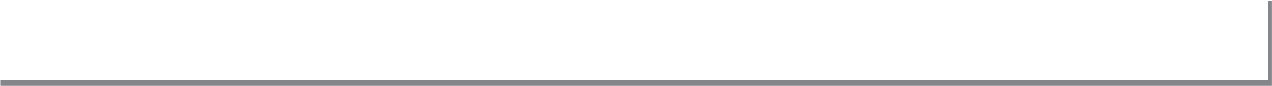 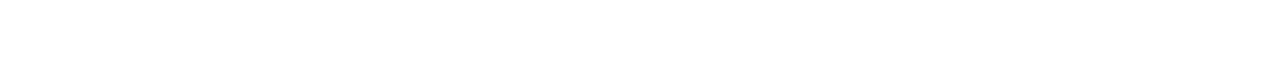 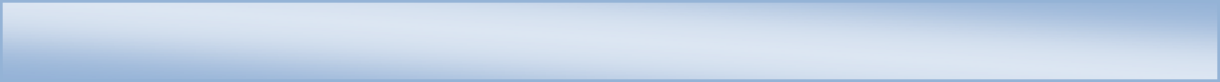 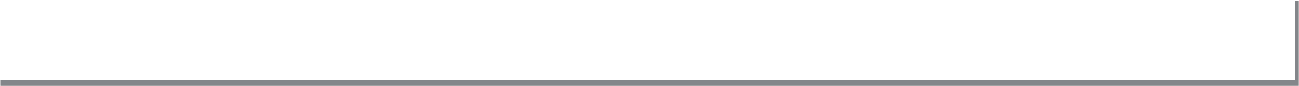 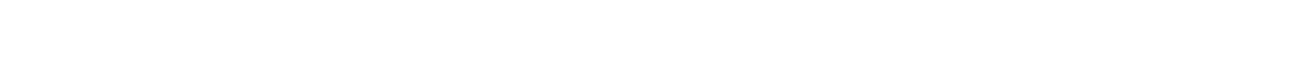 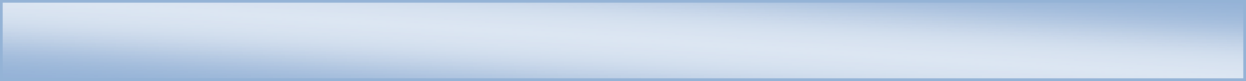 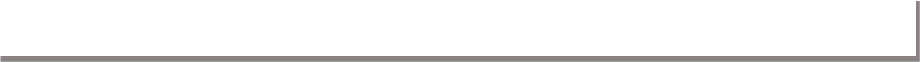 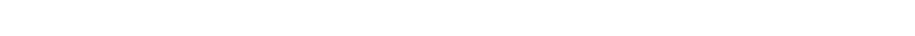 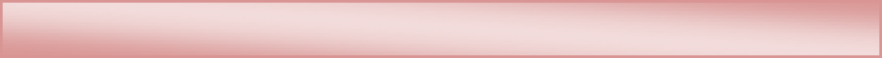 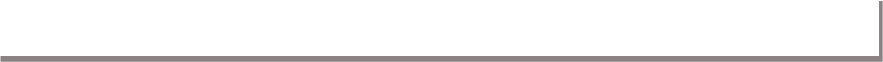 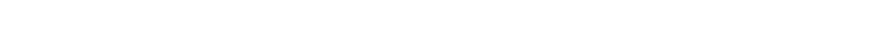 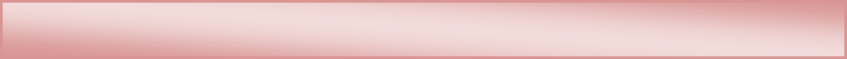 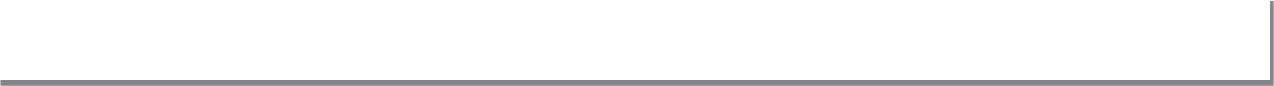 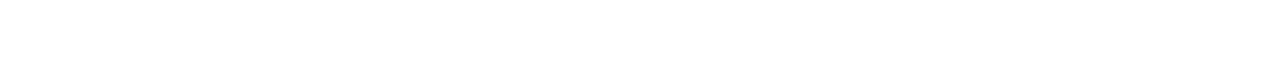 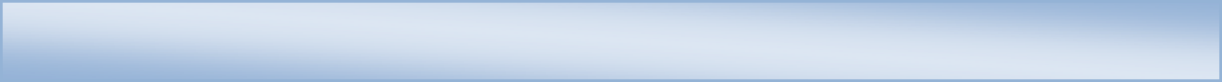 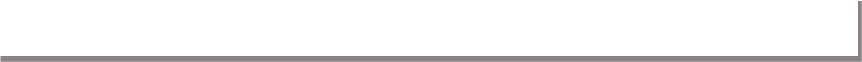 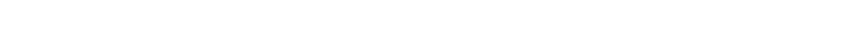 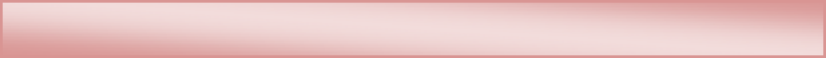 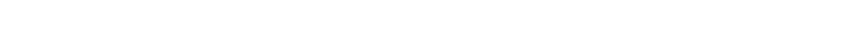 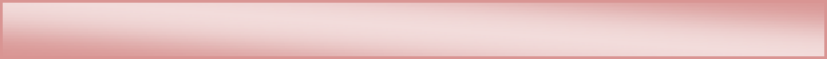 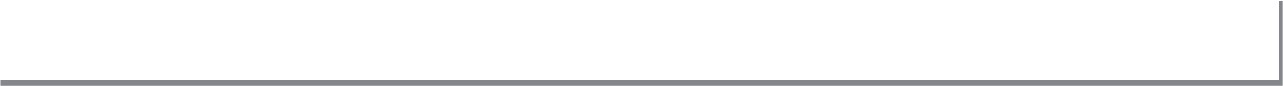 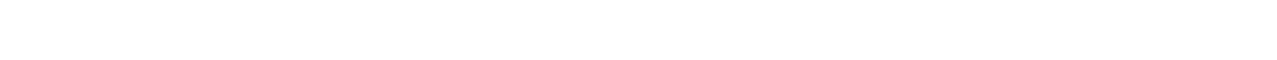 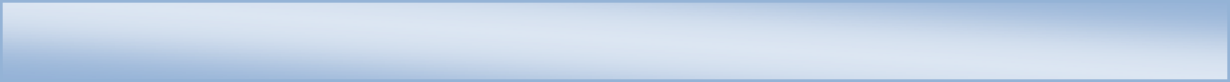 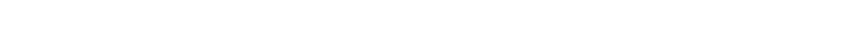 Buraya yazılacak bilgiler. Buraya yazılacak bilgiler. Buraya yazılacak bilgiler. Buraya yazılacak bilgiler. Buraya yazılacak bilgiler. Buraya yazılacak bilgiler. Buraya yazılacak bilgiler. Buraya yazılacak bilgiler.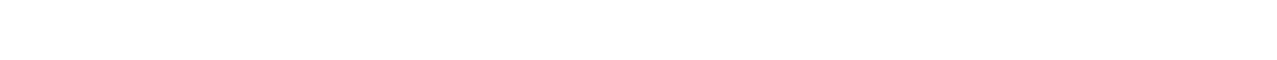 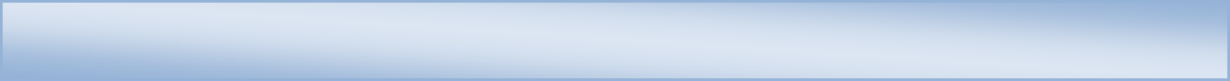 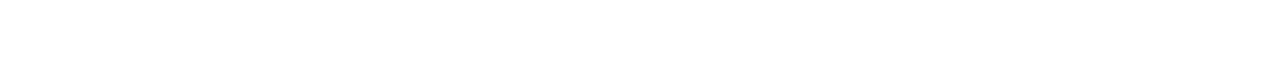 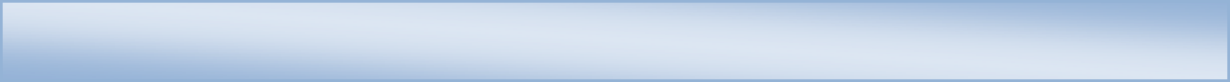 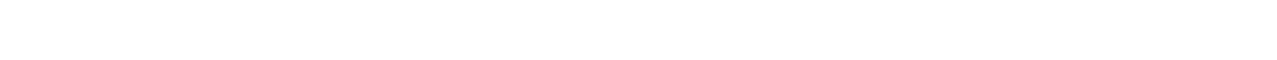 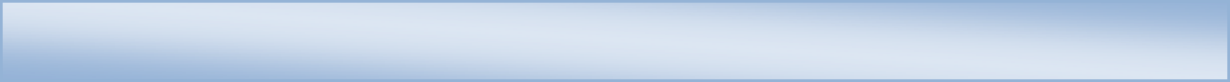 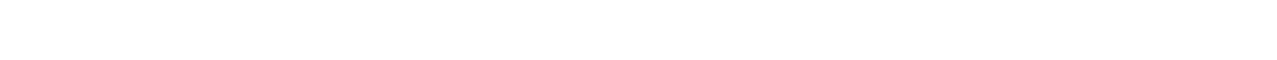 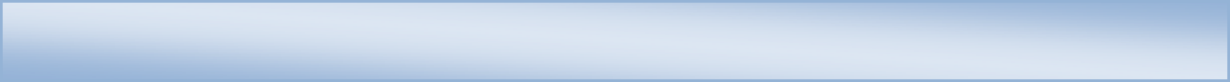 Muhammet Emin AKTAŞOkul Müdürü1. Bulunduğu YerSELÇUK2. Kurumun Resmî AdıSELÇUK ŞEHİT ABDULLAH TAYYİP OLÇOKANADOLU İMAM HATİP LİSESİ3. AdresiATATÜRK MH. ATATÜRK CD. NO.149/A4. Telefon232-89218325. Belgegeçer232-89218326. E-posta Adresiselcukimamhatip@gmail.com7. Seviyesi4 Yıllık Lise+Ortaokul8. Öğretim ŞekliTam Gün(Normal)9. Öğretime Başlama Yılı2012 Lise-2013 Ortaokul10.	Kurum Kodu74881211.	Yabancı Diliİngilizce12.	Okul MüdürüMuhammet Emin AKTAŞ13.	Müdür BaşyardımcısıMehmet Ali ÇAKAR14.	Müdür YardımcılarıAykut ULU-Süleyman ÖZTÜRK-Nilgün YEŞİLYAĞCI1. TarihçesiOkulumuz 2012/2013 Eğitim Öğretim Yılında Selçuk İmam Hatip Lisesi olarak eğitime başlamıştır. Şuan ortaokul kısmında 4 şube 69 öğrenci, lise kısmında 5 şube 81 öğrenci toplamda 9 şubesi olup okul mevcudu 150’dir. Bütün sınıflarda akıllı tahta teknolojisi kullanılmaktadır. Selçuk Anadolu Lisesinin A Blok binası İzmir Valiliği’nin 25/08/2014 tarihli ve 105.01/3534527 sayılı olurları ile süresiz olarak okulumuza tahsis edilmiştir. İlköğretim Kurumları Yönetmeliğine göre ortaokula öğrenci nakilleri yapılmaktadır. TEOG sınavı doğrultusunda 9.sınıflara öğrenci alınmaktadır. Ayrıca Ortaöğretim Kurumları Yönetmeliğinin ilgili maddeleri doğrultusunda nakil işlemleri gerçekleşmektedir. Okulumuz 9 sınıf ile hizmete devam etmektedir. Okulumuz 1 müdür, 1 Müdür Başyardımcısı, 2 müdür yardımcısı, 16 öğretmen ve 1 kadrolu hizmetliden oluşmaktadır. Okulumuzun müdürlüğünü Muhammet Emin AKTAŞ yürütmektedir.2016-2017 tarihi itibari ile FETÖ den kalan yurt Şehit Abdullah Tayyip Olçok Anadolu İmam Hatip Lisesi Erkek Öğrenci Pansiyonu olarak okulumuza tahsis edilmiştir. 42 kapasitesi bulunan pansiyonumuzda şuanda 42 ortaöğretim öğrencisi barınmaktadır. Hizmet alımından 1 aşçı ve 2 hizmetli bulunmaktadır. Pansiyondan Sorumlu Müdür Başyardımcısı Mehmet Ali ÇAKAR’dır.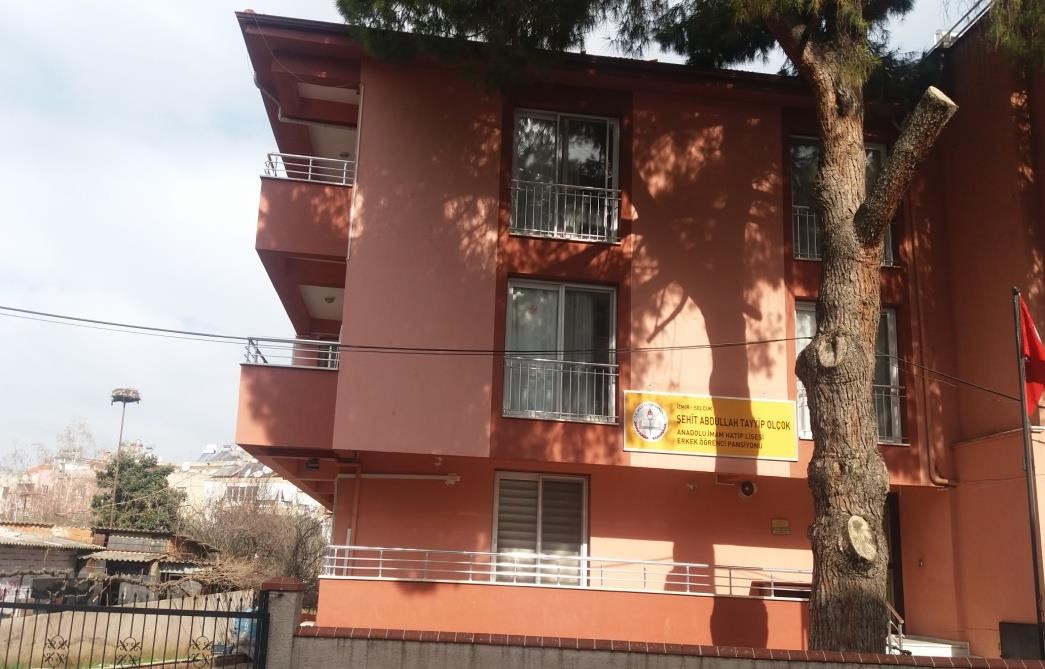 4. Derslik Sayısı95. Ana Sınıfı Derslik Sayısı-6. Özel Eğitim Sınıfı Derslik Sayısı-7. İşlik ve Atölyeler-8. Diğer Alanlar(Pansiyon vb.)Pansiyon9. Isınma Şekli, Elektrik ve SuDurumuKalorifer10. Güvenlik ve HijyenVar11.Yatılılık ve Bursluluk DurumuVar12. Kayıt Kabul Şartlarıİlköğretim ve Ortaöğretim K.Y.GöreSıra NoBranş AdıDers SaatiNorm KadroKadroluSözleşmeliAylıksız İzindeÜcretli/ GörevlendirmeTOPLAMNorm İhtiyaç/ Fazlalık1Okul Müdürü1211000102Müdür BaşYardımcısı1211001103Müdür Yardımcısı1632001304Meslek Dersleri5421004525T.D. ve Edebiyatı2311000106Türkçe2311000107İlköğretim Matematik2011000108Fen ve Teknoloji1811000108Sosyal Bilgileri1611000109Biyoloji12110001010Coğrafya14110001011Kimya4000011012Matematik16110001013Fizik9010001114Felsefe6000011015Arapça16100011016Tarih15110001017Yabancı Dil (İngilizce)27120002118Din Kül. Ve Ah. Bilgisi17100000019Teknoloji ve Tasarım4000011020Müzik4000011021Görsel Sanatlar4000011022Beden Eğitimi16110001023Bilişim Teknolojileri4000000024Rehber Öğretmen01100010TOPLAMTOPLAM32816190012304KadroluAylıksız İzindeHizmetAlımı- İşkurGörevlendirmeÜcretliToplamİhtiyaçYönetici3141Öğretmen195194Hizmetli1708Memur1TOPLAM247153152017 Yılı İtibariyle Öğretmenlerin Eğitim Durumu2017 Yılı İtibariyle Öğretmenlerin Eğitim Durumu2017 Yılı İtibariyle Öğretmenlerin Eğitim Durumu2017 Yılı İtibariyle Öğretmenlerin Eğitim DurumuSıraEğitim DüzeyiSayıYüzde1Ön Lisans--2Lisans16803Yüksek Lisans3205. Sınıf6. Sınıf7. Sınıf8. Sınıf9. Sınıf10. Sınıf11. Sınıf12. SınıfTOPLAMŞube Sayısı111121119Öğrenci Sayısı1520132125181424150Öğrenci Sayısına İlişkin BilgilerÖğrenci Sayısına İlişkin BilgilerÖğrenci Sayısına İlişkin BilgilerÖğrenci Sayısına İlişkin BilgilerÖğrenci Sayısına İlişkin BilgilerÖğrenci Sayısına İlişkin BilgilerÖğrenci Sayısına İlişkin BilgilerÖğrenci Sayısına İlişkin BilgilerÖğrenci Sayısına İlişkin Bilgiler2012-20132012-20132013-20142013-20142014-20152014-20152015-20162015-20162016-20172016-2017KızErkekKızErkekKızErkekKızErkekKızErkekÖğrenci Sayısı14182025629762867377Toplam Öğrenci Sayısı32324545159159150150150150Karşılaştırmalı Öğretmen/Öğrenci DurumuKarşılaştırmalı Öğretmen/Öğrenci DurumuKarşılaştırmalı Öğretmen/Öğrenci DurumuKarşılaştırmalı Öğretmen/Öğrenci DurumuKarşılaştırmalı Öğretmen/Öğrenci DurumuÖğretmenÖğrenciOkulİlTürkiyeToplam Öğretmen SayısıToplam Öğrenci SayısıÖğretmen Başına Düşen ÖğrenciSayısıÖğretmen Başına Düşen ÖğrenciSayısıÖğretmen Başına Düşen ÖğrenciSayısı1615010--Yıllara Göre Mezun Olan Öğrenci OranıYıllara Göre Mezun Olan Öğrenci OranıYıllara Göre Mezun Olan Öğrenci OranıYıllara Göre Mezun Olan Öğrenci OranıYıllara Göre Mezun Olan Öğrenci OranıYıllara Göre Mezun Olan Öğrenci OranıYıllara Göre Mezun Olan Öğrenci OranıYıllara Göre Mezun Olan Öğrenci Oranı20162016201720172018201820192019ÖğrenciSayısıMezunSayısıÖğrenciSayısıMezunSayısıÖğrenciSayısıMezunSayısıÖğrenciSayısıMezunSayısı38382219----Öğrencilerin TEOG Başarılarına İlişkin BilgilerÖğrencilerin TEOG Başarılarına İlişkin BilgilerÖğrencilerin TEOG Başarılarına İlişkin BilgilerÖğrencilerin TEOG Başarılarına İlişkin BilgilerÖğrencilerin TEOG Başarılarına İlişkin BilgilerÖğrencilerin TEOG Başarılarına İlişkin BilgilerÖğrencilerin TEOG Başarılarına İlişkin Bilgiler2015-20162015-20162016-20172016-20172017-20182017-2018KızErkekKızErkekKızErkekToplam Öğrenci Sayısı41617Toplam Öğrenci SayısıMezun Öğrenci Sayısı41617Sınava Giren Toplam Öğrenci Sayısı (Kız+Erkek)41617Kazan (Yedekler Dâhil Yerleşen)Öğrenci Sayısı----Genel Başarı Oranı (%)100100100100Resmî Fen Lisesine Yerleşen Öğrenci Sayısı-1--Resmî Anadolu ÖğretmenLisesine Yerleşen Öğrenci Sayısı----Resmî Anadolu İmam HatipLisesine Yerleşen Öğrenci Sayısı-14-4Özel Fen/Anadolu/A. ÖğretmenLisesine Yerleşen Öğrenci Sayısı--1-Sınıf Tekrarı Yapan Öğrenci SayısıSınıf Tekrarı Yapan Öğrenci SayısıSınıf Tekrarı Yapan Öğrenci SayısıÖğretim YılıToplam Öğrenci SayısıSınıf Tekrarı Yapan Öğrenci Sayısı2013-20144532014-2015159202015-2016150102016-20171506Devamsızlık Nedeniyle Sınıf Tekrarı Yapan Öğrenci SayısıDevamsızlık Nedeniyle Sınıf Tekrarı Yapan Öğrenci SayısıDevamsızlık Nedeniyle Sınıf Tekrarı Yapan Öğrenci SayısıDevamsızlık Nedeniyle Sınıf Tekrarı Yapan Öğrenci SayısıDevamsızlık Nedeniyle Sınıf Tekrarı Yapan Öğrenci SayısıDevamsızlık Nedeniyle Sınıf Tekrarı Yapan Öğrenci SayısıDevamsızlık Nedeniyle Sınıf Tekrarı Yapan Öğrenci SayısıDevamsızlık Nedeniyle Sınıf Tekrarı Yapan Öğrenci SayısıÖğretim YılıÖğretim YılıToplam Öğrenci SayısıToplam Öğrenci SayısıToplam Öğrenci SayısıToplam Öğrenci SayısıDevamsızlık Nedeniyle SınıfTekrarı Yapan Öğrenci SayısıDevamsızlık Nedeniyle SınıfTekrarı Yapan Öğrenci Sayısı2013-20142013-201445454545332014-20152014-201515915915915920202015-20162015-2016150150150150882016-20172016-201715015015015055Ödül ve CezalarÖdül ve CezalarÖdül ve CezalarÖdül ve CezalarÖdül ve CezalarÖdül ve CezalarÖdül ve CezalarÖdül ve Cezalar2013/20142013/20142014/20152015/20162016/20172016/20172017-2018Onur Belgesi AlanÖğrenci Sayısı5518626565Teşekkür Belgesi Alan ÖğrenciSayısı2215645454Takdir BelgesiAlan Öğrenci Sayısı666543333Disiplin CezasıAlan Öğrenci Sayısı000777Birimin AdıSayısı/ÖzelliğiSelçuk Şehit Abdullah Tayyip OlçokAnadolu İmam Hatip Lisesi1İlİzmirİlçeSelçukMahalle/KöyAtatürk MahallesiCadde/SokakAtatürk CaddesiDış Kapı149İç KapıAYapım Yılı1958Son Onarım Yılı-Deprem Güçlendirme-Blok Sayısı1Kat Adeti2Toplam Oturum alanı800Derslik sayısı9Pafta1Ada3004Parsel65Tapu Alanı7776,29Okul Saha AlanıSelçuk Şehit Erol Olçok Anadolu Lisesi OrtakKullanımMülkiyetSelçuk Şehit Erol Olçok Anadolu LisesiKamulaştırma-Müdür odası1M. Başyardımcısı odası1M. Yardımcısı odası1Öğretmen Odası1Hizmetli Odası1Arşiv1Mescid1Okul/Kurumun Teknolojik Alt YapısıOkul/Kurumun Teknolojik Alt YapısıOkul/Kurumun Teknolojik Alt YapısıOkul/Kurumun Teknolojik Alt YapısıOkul/Kurumun Teknolojik Alt YapısıOkul/Kurumun Teknolojik Alt YapısıOkul/Kurumun Teknolojik Alt YapısıAraç-GereçlerAraç-Gereçler20132014201520162017İhtiyaçMasaüstü BilgisayarMasaüstü Bilgisayar12566-Dizüstü BilgisayarDizüstü Bilgisayar-1112-YazıcıYazıcı11233-Spor Alanındaki Başarılarıİlde yapılan Güreş müsabakalarında dereceler İlçede yapılan Koşu, basketbol, masa tenisi vb. yarışmalarda derecelerSanat-Kültür Alanındaki BaşarılarıŞiir, kompozisyon, resim vb. yarışmalarda 1. 2. ve 3.lük dereceleriSORUNLARÇÖZÜM ÖNERİLERİÖğrencilerin bir kısmının köylerden gelmesiOkulda açılan kurslara yönlendirilmeleriBaşarılı öğrencilerin okula gelmemesiOkul ziyaretlerinde bulunarak müdür ve veligörüşmelerinde bulunulmasıKişisel gelişimin 2. Plana atılmasıYakın çevredeki uzman kişilerle görüşülmesiBazı Öğretmenlerin yenilik ve gelişime açık olmamasıHızlı teknolojik gelişmelerin eğitimde kullanımının sağlanması seminerler ve kurslar açılması